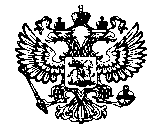 АДМИНИСТРАЦИЯЛОГОВСКОГО СЕЛЬСКОГО ПОСЕЛЕНИЯКАЛАЧЕВСКОГО МУНИЦИПАЛЬНОГО РАЙОНАВОЛГОГРАДСКОЙ ОБЛАСТИПОСТАНОВЛЕНИЕ от 4 декабря  2015 г    № 139об утверждении схемы расположения земельного участка на кадастровом плане территории для строительства объекта: «Газификация ул. Железнодорожная х. Логовский» по адресу: Волгоградская область, Калачевский район, х. Логовский, ул. ЖелезнодорожнаяРассмотрев схему расположения земельного участка на кадастровом плане территории для строительства объекта: «Газификация ул. Железнодорожная х. Логовский», руководствуясь ст. 11.10 Земельного кодекса Российской Федерации, Уставом Логовского сельского поселения Калачевского муниципального района Волгоградской области,постановляю:1. Утвердить схему границ земельного участка на кадастровом плане территории общей площадью 770 кв.м. для строительства объекта: «Газификация ул. Железнодорожная х. Логовский» по адресу: Волгоградская область, Калачевский район, х. Логовский, ул. Железнодорожная. Категория земель – земли населенных пунктов (Приложение № 1).2. Земельный участок подлежит кадастровому учету в ФГБУ «ФКП Росреестра» по Волгоградской области.3. Контроль исполнения настоящего постановления оставляю за собой.Глава Логовского сельского поселения                                                                         А.В. Братухин